Comunità pastorale San Paolo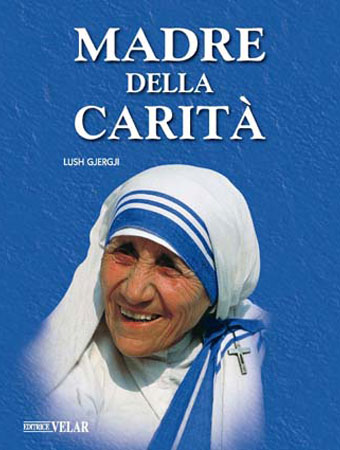 GIUSSANO1-3 settembre 2017«SONO UNA PICCOLA MATTA NELLE MANI DI DIO »accogliamo le reliquie disanta madre teresa di calcutta nella nostra comunità pastoraleVENERDÌ 1 SETTEMBREore 20.30	Accoglienza delle reliquie di Santa Madre Teresa di Calcutta sul sagrato della Basilica Solenne concelebrazione eucaristica presieduta dal Rev.mo Mons. Luigi Panighetti, Prevosto di Vareseore 23.00	Compieta		Chiusura della ChiesaSABATO 2 SETTEMBREore 6.00	Apertura della chiesaore 8.30	Lodi presiedute da don Giovanni Reore 9.00	S. Messa presieduta da don Roberto Tagliabueore 10.30	Le reliquie di S. Madre Teresa vengono portate a ‘Residenza Amica’ per la preghiera con gli Ospiti guidata da don Giovanni Reore 15.00	Preghiera animata dagli amici de ‘Il Mosaico’ e ‘La Piroga’ore 17.00	S. Rosario meditato guidato dalle Religiose del Decanatoore 18.00	S. Messa vigiliare presieduta da don Marco Zappaore 21.00	Veglia animata dagli Operatori dei gruppi e associazioni caritative presieduta dal Rev.mo Mons. Patrizio Garascia, Vicario episcopale di zona.Per tutto il giorno possibilità di ConfessioniLa chiesa rimarrà aperta tutto il giorno e la notte per la venerazione delle reliquieDOMENICA 3 SETTEMBRE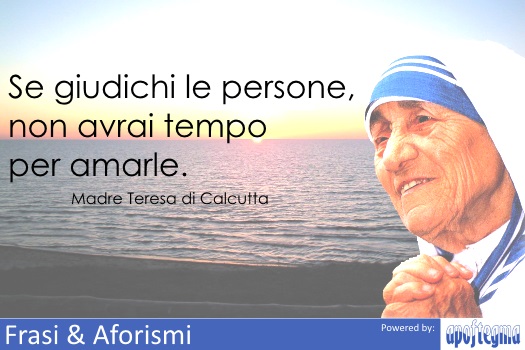 ore 8.00	Lodi presiedute da don Eugenio Carminatiore 8.30	S. Messa presieduta da Mons. Angelo Salaore 10.00	S. Messa presieduta da don Giacomo Prandiore 11.30	S. Messa presieduta da don Sergio Stevanore 16.00	Vespri solenni di S. Madre Teresa di Calcutta 	presieduti da don Sergio Stevan		Saluto alle reliquie in partenza per Lurago d’Erba.TUTTE LE CELEBRAZIONI SI SVOLGERANNO PRESSO LABASILICA SS. FILIPPO E GIACOMO